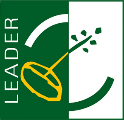 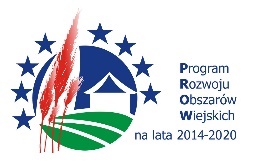 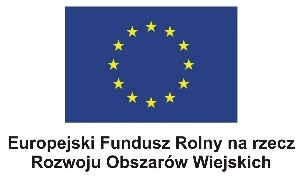 Załącznik nr 1 do SIWZ  ............................., dnia......................... FORMULARZ OFERTOWY1. Nazwa Wykonawcy :2. Nawiązując do ogłoszenia o zamówieniu publicznym:oferujemy wykonanie przedmiotu zamówienia, zgodnie z obowiązującymi przepisami   i normami oraz wymogami i zakresem określonym w specyfikacji warunków zamówienia, na następujących warunkach:3. Gwarantujemy wykonanie zamówienia w terminie określonym w specyfikacji warunków zamówienia.4. Akceptujemy warunki płatności określone w projekcie umowy i przyjęty przez Zamawiającego system współdzielonej płatności VAT. 5. Oświadczamy, że zamierzamy powierzyć podwykonawcom do wykonania następujące prace:(opuszczenie tej pozycji, niewypełnienie jej, przekreślenie, postawienie kreski itp. oznaczać będzie, że wykonawca wykona zamówienie bez udziału podwykonawców)6.Oświadczamy, że zapoznaliśmy się z warunkami zamówienia, oraz zdobyliśmy konieczne informacje potrzebne do prawidłowego przygotowania oferty i nie wnosimy do nich zastrzeżeń.7. Oświadczamy, że uważamy się związani niniejszą ofertą do terminu wskazanego w SWZ.8. Oświadczamy, że dołączony do SWZ projekt Umowy, został przez nas zaakceptowany oraz, że zobowiązujemy się w przypadku wyboru naszej oferty, do zawarcia Umowy na wymienionych w nim warunkach, w miejscu i terminie wyznaczonym przez Zamawiającego. 9. Rodzaj Wykonawcy:mikroprzedsiębiorstwo (przedsiębiorstwo, które zatrudnia mniej niż 10 osób i którego roczny obrót lub roczna suma bilansowa nie przekracza 2 milionów EUR), małe przedsiębiorstwo (przedsiębiorstwo, które zatrudnia mniej niż 50 osób i którego roczny obrót lub roczna suma bilansowa nie przekracza 10 milionów EUR), średnie przedsiębiorstwo (przedsiębiorstwa, które nie są mikroprzedsiębiorstwami ani małymi przedsiębiorstwami i które zatrudniają mniej niż 250 osób i których roczny obrót nie przekracza 50 milionów EUR lub roczna suma bilansowa nie przekracza 43 milionów EUR),  jednoosobowa działalność gospodarcza, osoba fizyczna nieprowadząca działalności gospodarczej,inny rodzaj:………………………………………………………………………………………………………………….             *zaznaczyć właściwe „x” Wyjaśnienie:Informacje dotyczące rodzaju wykonawcy są informacjami przekazywanymi przez Zamawiających Urzędowi Zamówień Publicznych w Warszawie za pośrednictwem portalu ogłoszeniowego Biuletyn Zamówień Publicznych, a także poprzez portal ogłoszeniowy dziennika Urzędowego Unii Europejskiej również przy przekazywaniu ogłoszeń.10.Oświadczenie w zakresie wypełnienia obowiązków informacyjnych przewidzianych    w art. 13 lub art. 14 RODO:Oświadczam, że wypełniłem obowiązki informacyjne przewidziane w art. 13 lub art. 14 RODO1) wobec osób fizycznych, od których dane osobowe bezpośrednio lub pośrednio pozyskałem w celu ubiegania się o udzielenie zamówienia publicznego w niniejszym postępowaniu.*1) rozporządzenie Parlamentu Europejskiego i Rady (UE) 2016/679 z dnia 27 kwietnia 2016 r. w sprawie ochrony osób fizycznych w związku z przetwarzaniem danych osobowych i w sprawie swobodnego przepływu takich danych oraz uchylenia dyrektywy 95/46/WE (ogólne rozporządzenie o ochronie danych) (Dz. Urz. UE L 119 z 04.05.2016, str. 1). * W przypadku gdy wykonawca nie przekazuje danych osobowych innych niż bezpośrednio jego dotyczących lub zachodzi wyłączenie stosowania obowiązku informacyjnego, stosownie do art. 13 ust. 4 lub art. 14 ust. 5 RODO treści oświadczenia wykonawca nie składa (usunięcie treści oświadczenia np. przez jego wykreślenie).11. Oświadczam, że zapoznałem się z informacją o przetwarzaniu danych osobowych zawartą w SWZ oraz na stronie BIP Zamawiającego.12. Dane  Wykonawcy :13. Załącznikami do niniejszej oferty są :                                                  - Nazwa Wykonawcy- Nazwa Lidera i Partnerów Konsorcjum* (w przypadku  gdy ofertę składa Konsorcjum)Adres WykonawcyNr ROA.271.11.2021pn. „Budowa ciągu pieszego przy jeziorze Niepruszewskim wraz z drogą wewnętrzną                                                i miejscami parkingowymi”1.Cena zł netto 2.Stawka VAT %3.Cena zł brutto PLN (za całość)3.- w tym za roboty dotyczące zadania nr 1 – budowa ciągu (zł brutto)3.- w tym za roboty dotyczące zadania nr 2 – budowa drogi wew. i miejsc parkingowych (zł brutto)4.Okres gwarancji (min. 36miesięcy  – max. 60 miesiące) Lp.Rodzaj powierzonej części zamówienia oraz jej  wartość lub procentowa część zamówieniaDane proponowanych podwykonawcówNazwa Wykonawcy i adres, na który Zamawiający powinien przesyłać ewentualną korespondencjęNIP  - należy wskazać dla każdego z wykonawców wspólnie występującychREGONWojewództwo Osoba wyznaczona do kontaktów z ZamawiającymNr telefonu Adres e-mail             